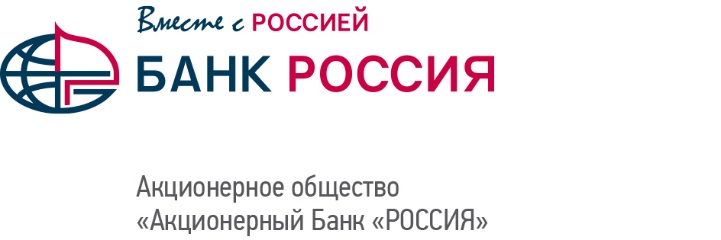 Памятка по порядку уплаты страховых взносов в ПФРДля осуществления добровольной уплаты гражданином Российской Федерации, работающим за пределами Российской Федерации, страховых взносов в Пенсионный фонд Российской Федерации (далее – ПФР) за себя гражданин Российской Федерации должен зарегистрироваться в ПФР на основании приказа Минтруда России от 31.05.2017 № 462н «Об утверждении Правил подачи заявления о добровольном вступлении в правоотношения по обязательному пенсионному страхованию и заявления о прекращении правоотношений по обязательному пенсионному страхованию».В настоящее время существуют три способа регистрации:лично в территориальный орган ПФР (по месту жительства);с использованием услуг почтовой связи способом, позволяющим подтвердить факт и дату отправления;с использованием информационной системы «Личный кабинет застрахованного лица» на сайте ПФР (временно не работает).При регистрации гражданином лично подается заявление о вступлении в правоотношения по форме приложения 1 к приказу Минтруда России от 31.05.2017 № 462н (образец бланка прилагается к настоящей Памятке).К заявлению прикладываются следующие документы:документ, удостоверяющий личность заявителя;документы (их копии), подтверждающие факт работы заявителя или факт приглашения его на работу за пределами Российской Федерации либо дающие право на осуществление деятельности за пределами Российской Федерации.При направлении заявления с использованием услуг почтовой связи необходимо дополнительно направить:копию документа, удостоверяющего личность заявителя;копии документов, подтверждающих факт работы заявителя или факт приглашения его на работу за пределами Российской Федерации либо дающих право на осуществление деятельности за пределами Российской Федерации.Заявление подается в одно из территориальных управлений ПФР по месту жительства.По результатам рассмотрения поданных заявителем лично в территориальный орган ПФР заявления и документов (копий документов) территориальным органом ПФР в день подачи указанных заявления и документов (копий документов) заявителю выдается уведомление о регистрации в территориальном органе ПФР в качестве страхователя, добровольно вступившего в правоотношения по обязательному пенсионному страхованию. В уведомлении указывается регистрационный номер ПФР. При определении территориального управления ПФР (по месту жительства), в которое предполагается подать заявление, ПФР оказывает непосредственную помощь при обращении в указанное территориальное управление ПФР.При направлении заявления с использованием услуг почтовой связи уведомление о регистрации направляется заявителю по почтовому адресу, указанному в заявлении, в срок, не превышающий трех рабочих дней со дня получения заявления с копиями документов.После регистрации и получения регистрационного номера в ПФР заявитель (плательщик) получает возможность уплачивать страховые взносы. ПриложениеВ  (наименование территориального органа Пенсионного фонда Российской Федерации и его код)Заявление
о добровольном вступлении в правоотношения
по обязательному пенсионному страхованиюДобровольно вступаю в правоотношения по обязательному пенсионному страхованию
№ 167-ФЗ «Об обязательном пенсионном страховании в Российской Федерации» и прошу зарегистрировать меня в качестве страхователя.I. Сведения о заявителеФамилия, имя, отчество (при наличии)  (число, месяц, год)					 (наименование населенного пункта)Гражданство  Адрес места жительства в Российской Федерации  (почтовый адрес)Страна постоянного проживания до прибытия в Российскую Федерацию (для иностранных граждан)
Дата предполагаемого выезда за пределы Российской Федерации (для иностранных граждан)(число, месяц, год)Почтовый адрес для направления уведомления о регистрации страхователя, добровольно 
вступившего в правоотношения по обязательному пенсионному страхованию
Номер контактного телефона  II. Основания для постановки на учет в качестве страхователяIII. Сведения о правоустанавливающем документе(наименование документа)(наименование документа)(наименование органа, выдавшего правоустанавливающий документ)Регистрационный номер документа  	Дата регистрации документа  	(число, месяц, год)Дата окончания срока действия документа  	(число, месяц, год или бессрочно)Дата заключения трудового договора (контракта) на работу за пределами Российской Федерации  	(число, месяц, год)Дата окончания срока действия трудового договора (контракта) на работу за пределами 
Российской Федерации  	(число, месяц, год)(число, месяц, год)IV. Сведения о физическом лице, за которое осуществляется
уплата страховых взносов(фамилия, имя, отчество (при наличии)Адрес места жительства  (почтовый адрес)Документ, удостоверяющий личность  	(вид документа) кем и когда выдан  V. Сведения об уплате страховых взносовРазмер страховых взносов и порядок их уплаты определяются в соответствии со статьей 29 Федерального закона от 15 декабря 2001 г. № 167-ФЗ «Об обязательном пенсионном страховании 
в Российской Федерации».Достоверность и полноту сведений, указанных в настоящем заявлении, подтверждаю.(число, месяц, год)VI. Сведения о регистрации страхователя–в соответствии с подпунктом пункта 1 статьи 29 Федерального закона от 15 декабря 2001 г.
Дата рожденияМесто рожденияСтраховой номер индивидуального
лицевого счета застрахованного лица–––ИНН (при наличии)Код ИФНС Гражданин Российской Федерации, работающий за пределами Российской Федерации, в целях уплаты страховых взносов в Пенсионный фонд Российской Федерации 
Гражданин Российской Федерации, работающий за пределами Российской Федерации, в целях уплаты страховых взносов в Пенсионный фонд Российской Федерации 
Физическое лицо в целях уплаты страховых взносов за другое физическое лицо, за которое 
не осуществляется уплата страховых взносов страхователем в соответствии с Федеральным законом от 15 декабря 2001 г. № 167-ФЗ «Об обязательном пенсионном страховании в Российской Федерации» и частью второй Налогового кодекса Российской ФедерацииФизическое лицо в целях уплаты страховых взносов за другое физическое лицо, за которое 
не осуществляется уплата страховых взносов страхователем в соответствии с Федеральным законом от 15 декабря 2001 г. № 167-ФЗ «Об обязательном пенсионном страховании в Российской Федерации» и частью второй Налогового кодекса Российской ФедерацииИндивидуальный предприниматель, осуществляющий уплату страховых взносов в фиксированном размере, в части, превышающей этот размерНотариус, занимающийся частной практикой и осуществляющий уплату страховых взносов 
в фиксированном размере, в части, превышающей этот размерАдвокат, осуществляющий уплату страховых взносов в фиксированном размере, в части, превышающей этот размерАрбитражный управляющий, осуществляющий уплату страховых взносов в фиксированном размере, в части, превышающей этот размерИные лица, занимающиеся частной практикой и осуществляющие уплату страховых взносов в фиксированном размере, в части, превышающей этот размерФизическое лицо в целях уплаты страховых взносов в Пенсионный фонд Российской Федерации за себя, постоянно или временно проживающее на территории Российской Федерации, 
на которое не распространяется обязательное пенсионное страхование в соответствии 
с Федеральным законом от 15 декабря 2001 г. № 167-ФЗ «Об обязательном пенсионном страховании в Российской Федерации», за исключением лиц, указанных в подпункте 6 пункта 1 статьи 29 данного законаФизическое лицо в целях уплаты страховых взносов в Пенсионный фонд Российской Федерации за себя, постоянно или временно проживающее на территории Российской Федерации, 
на которое не распространяется обязательное пенсионное страхование в соответствии 
с Федеральным законом от 15 декабря 2001 г. № 167-ФЗ «Об обязательном пенсионном страховании в Российской Федерации», за исключением лиц, указанных в подпункте 6 пункта 1 статьи 29 данного законаФизическое лицо в целях уплаты страховых взносов в Пенсионный фонд Российской Федерации за себя, применяющее специальный налоговый режим «Налог на профессиональный доход», постоянно или временно проживающее на территории Российской ФедерацииФизическое лицо в целях уплаты страховых взносов в Пенсионный фонд Российской Федерации за себя, применяющее специальный налоговый режим «Налог на профессиональный доход», постоянно или временно проживающее на территории Российской ФедерацииДокумент, подтверждающий факт работы за пределами Российской Федерации, 
либо документ, подтверждающий факт приглашения на работу за пределы 
Российской ФедерацииДокумент, подтверждающий факт работы за пределами Российской Федерации, 
либо документ, подтверждающий факт приглашения на работу за пределы 
Российской ФедерацииИной документСведения (информация), подтверждающие факт постановки на учет в налоговом органе в качестве налогоплательщика, применяющего специальный налоговый режим «Налог на профессиональный доход»Сведения (информация), подтверждающие факт постановки на учет в налоговом органе в качестве налогоплательщика, применяющего специальный налоговый режим «Налог на профессиональный доход»Дата постановки на учет в налоговом органе 
налоговый режим «Налог на профессиональный
в качестве налогоплательщика, применяющего специальныйдоход»серияномердата выдачи    г.Страховой номер
индивидуального лицевого счета
застрахованного лица–––Страховой номер
индивидуального лицевого счета
застрахованного лицаПодпись заявителяДатаРегистрационный номер в Пенсионном фонде Российской Федерации Дата 
 постановки на учетРегистрационный номер в Пенсионном фонде Российской Федерации(число, месяц, год)Уведомление выдал(должность)(подпись)(фамилия, имя, отчество (при наличии)Уведомление получил(подпись)(фамилия, имя, отчество (при наличии)(дата)Уведомление направлено
с использованием услуг почтовой связи(должность)(подпись)(фамилия, имя, отчество (при наличии)(дата)